HACI SEVİM YILDIZ-1 MESLEKİ VE TEKNİK  ANADOLU LİSESİ 2014-2015 EĞİTİM-ÖĞRETİM YILI10.SINIFLAR 1.DÖNEM 1. YAZILI SORULARI  Name-surname : ………………………………….. No : ……………   Class: 10/ ………     Mark:……………………GoodLuckA.Answerthequestions.(Sorulara uygun cevaplar veriniz.)(3*3:9P)1-What is your name?..........................................................................................................2-Where areyou from?.......................................................................................................3-How oldare you?................................................................................................................B.Fill in theblankswithusing “Simple Present Tense”(Boşlukları doldururken “geniş zaman” kullanınız) (5*3:15P)	1)She…………………..(play)football(-)	2)l…………………………...(do)myhomework(+)	3)They…………………(go)toschool(-)	4)He …………………………(live)in Moscow.(+)	5)It…………………........(run)fast(+)
C.Orderthesentences.(Aşağıdaki cümleleri düzenli cümle haline getiriniz.)(5*3:15P)	1)live/in the USA/you/do (?)…………………………………………………………………………..	2)l/music/listen/to(+)…………………………………………………………………………………….	3)She/does/book/read/not(+)…………………………………………………………………..	4)They/TV/watch/not/do(-)…………………………………………………………………………..	5)He/toschool/does/go(?)………………………………………………………………………………
D. Write theTurkishmeanings. (Aşağıdaki cümlelerin Türkçe anlamlarını yazınız.) (5*2:10P)	1) How is it going? :…………………………………………………………………………………….	2) Takecare. :……………………………………………………………………………………………..	3) Seeyoulater! :………………………………………………………………………………………	4)Have a nice day. :…………………………………………………………………………………………	5) Goodmorning. :…………………………………………………………………………………………………
E.Matchthejobswiththepictures. (Resimlerle meslekleri eşleştiriniz.)(6*2:12P)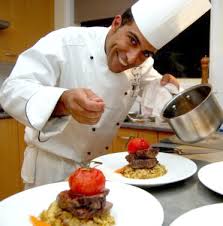 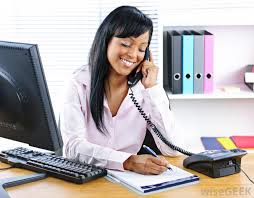 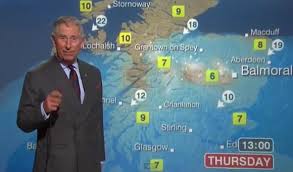 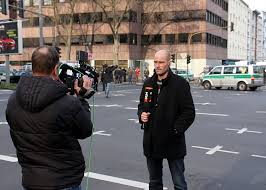 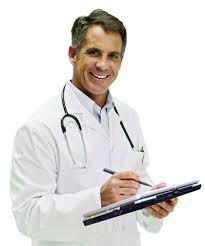 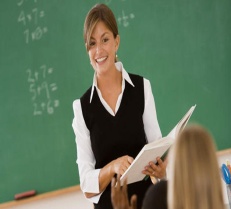 ………………………………………………………………………………………………………………….……………………………….F. Matchtheactivitieswiththephotos. (Resimlerle aktiviteleri eşleştiriniz.)(8*3:24P)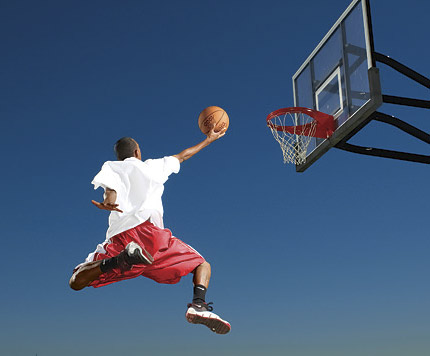 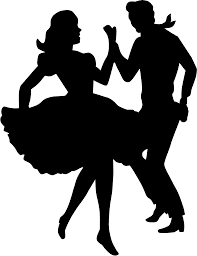 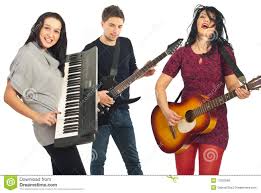 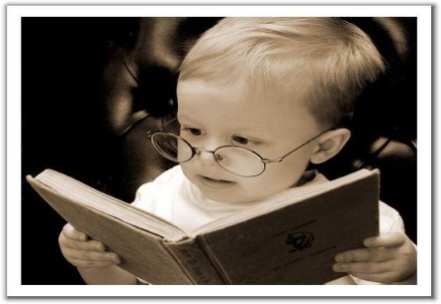 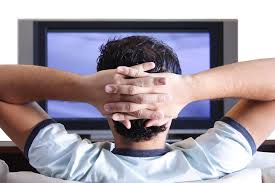 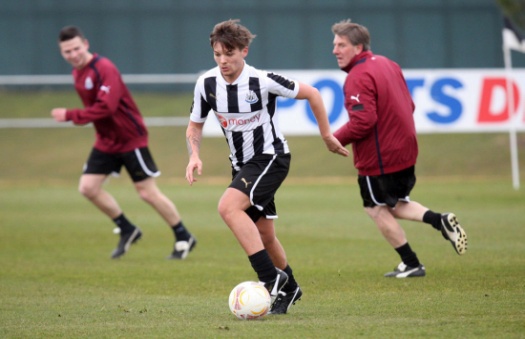 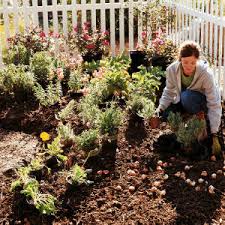 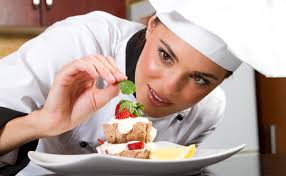 GG.Matchtheanswerwiththequestions.(Cevaplarla soruları eşleştiriniz.)(7*2:14P)1)Where is the Eiffel Tower?                                   a) Bert Costa2)How oldareyou?					 b) FromMoscow.3)What do you do?						c) I am a technician.4)Where do youcomefrom?				d) Seventeen.5)What’syour e-mail adress?				e)It is in Paris.6)Can I haveyour name?					f)It’s 7)What’syouradress?         				g)310 Percy Street, New Yorkchefteacherdoctorreporterweathercastersecretaryplayingfootball   -   reading a book  -  watching TV  -  playingbasketball  -   doinggardeningcooking            -  dancing            - playing a musicalinstrument